 [Choose an item: Advisor/s]:	[Choose an item: Major/s]:	[PAGE Instructions AND REQUIRED WORDING] [see comment][Choose an item: I/We][Choose an item: my/our][Choose an item: Advisor/Advisors][Choose an item: This project did not require approval from the Texas A&M University Research Compliance & Biosafety office. / This project required approval from the Texas A&M University Research Compliance & Biosafety office.][MODIFY OR REMOVE SAMPLE WORDING BELOW]TAMU [Choose an Item: IRB/IACUC/IBC] #: 20##-##### Approval Date: MM/DD/YYYY Expiration Date: MM/DD/YYYY[PAGE Instructions] [see comment]PageAbstract	1Dedication	3Acknowledgements	4Nomenclature	61.	Introduction	71.1	First-order Subheading (optional, add/remove as needed)	71.2	Another First-order Subheading	72.	Methods	82.1	Methods Subheading	83.	Results	93.1	Results Subheading	94.	Conclusion	104.1	Conclusion Subheading	10References	11Appendix: TITLE	12[Choose an item: Department/s][Choose an item: Department/s][Choose an item: Department/s][Choose an item: Department/s][Choose an item: Department/s][Choose an item: Department/s] [Choose an item: Department/s] Texas A&M University[Type your Abstract. Your Abstract must be a “complete snapshot” of your manuscript and be a stand-alone piece. Since the text of the Abstract will be distributed widely through a variety of databases, formal citations, images, and complex equations should not be included. The Abstract should be between 250 and 500 words. The Abstract is a stand-alone section that appears in public databases without your thesis document and should not contain citations. The Abstract page is the first page of your document and will use Arabic page numbers starting with page 1. The rest of the pages in your document should continue with these Arabic numbers, including your appendices, if included.]Dedication[PAGE INSTRUCTIONS] [see comment]The Dedication page:Is optionalMust be placed directly after the Abstract Page (page 1)Limited to one page (no more than a few sentences)The same font size and style as the other text in the thesis (however, if you prefer, your text can be centered and italics)Is meant to dedicate your work to a person or group and:Identifies the person or group (can be simple or use formal titles)Varies in style from formal to informalMay include an explanation of why you chose the person or group[MODIFY SAMPLE WORDING BELOW][To our friends, families, instructors, and peers who supported us throughout the research process.][PAGE INSTRUCTIONS] [see comment]The Acknowledgements page:Is required Must be placed directly after the Dedication page (if you do not have a Dedication page, the Acknowledgements page goes directly after the Abstract page)Must state whether or not you had contributors and/or fundingCan be 1-2 pagesThe first part of the Contributors Subsection will name all faculty advisor(s). The second part will acknowledge individual student contributions and/or the contributions of others.  The Funding Sources Subsection includes all support that was provided by the university, or any other source, to conduct your thesis, research, and compilation. If you received no funding, state that in this subsection instead.The wording below can be used as an example. You may be required to use specific language from your granting agency or fellowship program. Be sure to check your program guidelines and consult your faculty advisor when drafting the Acknowledgements page.[MODIFY SAMPLE WORDING BELOW][I would like to thank my faculty advisor, Dr. [XXXX], and my [XXXX], [XXXX], for their guidance and support throughout the course of this research.Thanks also go to my friends and colleagues and the department faculty and staff for making my time at Texas A&M University a great experience. Finally, thanks to my [XXXX] for their encouragement and to my [XXXX] for her/his/their patience and love.The [DATA/MATERIALS/etc.] analyzed/used for [MANUSCRIPT TITLE] were provided by [NAME – can be the names of other faculty, graduate students, lab, lab members, teammates, etc. who contributed to specific aspects of the project]. The analyses depicted in [MANUSCRIPT TITLE] were conducted in part by [NAME – can be the name of a department, lab, research group, etc.] and were published in [YEAR] [OR and these data are unpublished].All other work conducted for the thesis was completed by the student independently.][Undergraduate research was supported by [XXXX] at Texas A&M University and an additional research fellowship from [XXXX].This work was also made possible in part by [FUNDING SOURCE] under Grant Number [INSERT GRANT NUMBER]. Its contents are solely the responsibility of the authors and do not necessarily represent the official views of the [NAME OF AWARDING OFFICE]. NOTE: If you received no funding, state that here instead.]Nomenclature[PAGE INSTRUCTIONS] [see comment]The Nomenclature page:Is optional Must be placed directly after the Acknowledgements pageCan be a list of identified and defined acronyms, abbreviations, symbols, definitions, terms, etc.Can be 1-2 pages  [MODIFY SAMPLE wording below][B/CS		Bryan/College StationHSUS		Humane Society of the United StatesP		PressureT		TimeTVA		Tennessee Valley AuthorityTxDOT	Texas Department of Transportation]Introduction[PAGE INSTRUCTIONS AND SAMPLE WORDING] [SEE COMMENT][Type content here.] [1]First-order Subheading (optional, add/remove as needed)Directly above is a first order subheading. If you feel that the information under a first order subheading needs to be split into more sections, use additional subheadings. Take note that all first order subheadings must be included in the Table of Contents. Second and third order subheadings are NOT to be included in the Table of Contents. Do not manually place any subheadings in the Table of Contents.Second-order Subheading (optional, add/remove as needed)This information still pertains to your first order subheading. If you need to break up content even further, you can use one last level of subheadings, called third order subheadings.Third-order Subheading (optional, add/remove as needed)This information still pertains to your first order subheading but is directly related to your second order subheading. Another First-order Subheading[Type content here.] [2]Methods[PAGE INSTRUCTIONS AND SAMPLE WORDING] [SEE COMMENT][Type content here.] Methods Subheading[Type content here (Table 1, Equation 1, and Algorithm 1).] Table 1: Type a Descriptive Title for the Table.Note: Type content here.[Type content here.]Results[PAGE INSTRUCTIONS AND SAMPLE WORDING] [SEE COMMENT] [Type content here.]First list itemSecond list itemThird list itemResults Subheading[Type content here (Figures 1 and 2).]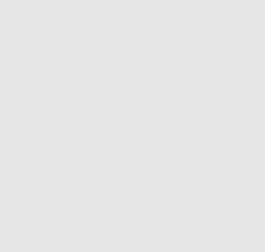 Figure 1: Type a descriptive caption for the figure.Figure 2: Type a descriptive caption for the figure.Conclusion[PAGE INSTRUCTIONS AND SAMPLE WORDING] [SEE COMMENT]Conclusion Subheading[Type content here. Type content here.] [PAGE INSTRUCTIONS] [SEE COMMENT]Discuss with your faculty advisor(s) which citation style is appropriate for your field. You must choose from the available options (ACS, AMA, APA, Chicago, IEEE, and MLA). Use that style consistently throughout your thesis. All in-text citations used throughout your thesis must appear on the References page. For some citation styles, each entry is numbered, and each number corresponds with an in-text citation. Other citation styles do not require numbering. Each reference entry must be single spaced and have a double-spaced line in between each entry (HINT: Format entries using the “List (References)” Style. Contact us if you need help.)[MODIFY SAMPLE WORDING BELOW][1]	S. M. Misemer, “Bridging the gaps in cultural memory: Carlos Gorostiza’s El puente, and Gabriel Peveroni’s Sarajevo esquina Montevideo (El puente),” Latin American Theatre Review. 2005, doi: 10.1353/ltr.2005.0015.[2]	S. H. Russell, M. P. Hancock, and J. McCullough, “Benefits of undergraduate research experiences,” Science. 2007, doi: 10.1126/science.1140384.Appendix: TITLE[PAGE INSTRUCTIONS] [SEE COMMENT]The Appendix section:Is optional Must be placed directly after the References sectionCan be a collection of large data sets, images, and/or tables that would interrupt a significant portion of your writingCan be a single Appendix (label as Appendix: Title)If including multiple Appendices, label them as Appendix A: Title, Appendix B: Title, etc.Label figures, tables, and equations consecutively starting with A.1, A.2, etc. For additional Appendices (B, C, etc.), label figures, tables, and equations as B.1, B.2, etc.Can be as many pages as needed[MODIFY SAMPLE WORDING BELOW] [Type content here.]Figure A.1: Type a descriptive caption for the figure. Figure A.2: Type a descriptive caption for the figure.Heading 1Heading 2Heading 3Heading 4(1)Algorithm 1: TitleAlgorithm 1: TitleAlgorithm 1: TitleAlgorithm 1: TitleAlgorithm 1: TitleInput: Type text here.Input: Type text here.Input: Type text here.Input: Type text here.Output: Type text here.Output: Type text here.Output: Type text here.Output: Type text here.1Type text hereType text hereType text hereType text here2if Type text hereif Type text hereif Type text hereif Type text here3Type text hereType text hereType text here4for Type text herefor Type text herefor Type text here5while Type text herewhile Type text here6Type text here7endend8endendend9endendendend